             Germination00          Dry seed01          Start of imbibition02          -03          Imbibition complete04          -05          Radicle emerged from caryopsis06          -07          Coleoptile emerged from caryopsis08          -09          Leaf just at coleoptile tip              Seedling growth             10          First leaf through coleoptile11          First leaf unfolded12          2 leaves unfolded13          3 leaves unfolded14          4 leaves unfolded15          5 leaves unfolded16          6 leaves unfolded17          7 leaves unfolded18          8 leaves unfolded19          9 or more leaves unfolded              Germination20          Main shoot only21          Main shoot and 1 tiller22          Main shoot and 2 tillers23          Main shoot and 3 tillers24          Main shoot and 4 tillers25          Main shoot and 5 tillers26          Main shoot and 6 tillers27          Main shoot and 7 tillers28          Main shoot and 8 tillers29          Main shoot and 9 or more tillers              Stem elongation             30          Pseudo stem erection(1)31          1st node detectable32          2nd node detectable33          3rd node detectable34          4th node detectable35          5th node detectable36          6th node detectable37          Flag leaf just visible38          -39          Flag leaf ligule/collar just visible              Booting             40          -41          Flag leaf sheath extending42          -43          Boots just visibly swollen44          -45          Boots swollen46          -47          Flag leaf sheath opening48          -49          First awns visible             Inflorescence emergence50          -51          First spikelet of inflorescence just visible             52          20% of inflorescence emerged53          30% of inflorescence emerged             54          40% of inflorescence emerged55          50% of inflorescence emerged56          60% of inflorescence emerged57          70% of inflorescence emerged58          80% of inflorescence emerged59          Emergence of inflorescence completed                         Anthesis60          -61          Beginning of anthesis        62          -63          -64          -65          Anthesis half-way     66          -67          -68          -69          Anthesis complete               Milk development70          -71          Caryopsis watery ripe72          -73          Early milk74          -75          Medium milk          76          -77          Late milk78          -79          -             Dough development             80          -81          -82          -83          Early dough84          -85          Soft dough86          -87          Hard dough88          -             89          -              Ripening             90          -91          Caryopsis hard (difficult to divide by thumbnail) (2)92          Caryopsis hard (can no longer be dented by 	thumbnail) (3) (4)93          Caryopsis loosening in daytime94          Over-ripe, straw dead and collapsing                          Ripening (continued)             95          Seed dormant96          Viable seed giving 50% germination97          Seed not dormant98          Secondary dormancy induced99          Secondary dormancy lostNotes on the table(1) Only applicable to cereals with a prostrate or semi-prostrate early growth habit.(2) Ripeness for binder (ca. 16% water content). Chlorophyll of inflorescence largely lost.(3) Ripeness for combine harvester (<16% water content).(4) Optimum harvest time.1.Subject of these Test Guidelines2.Material Required2.12.22.3The seed should meet the minimum requirements for germination, species and analytical purity, health and moisture content, specified by the competent authority.  In cases where the seed is to be stored, the germination capacity should be as high as possible and should, be stated by the applicant.2.42.53.Method of Examination3.1Number of Growing CyclesThe minimum duration of tests should normally be two independent growing cycles.The testing of a variety may be concluded when the competent authority can determine with certainty the outcome of the test.3.2Testing PlaceTests are normally conducted at one place.  In the case of tests conducted at more than one place, guidance is provided in TGP/9 “Examining Distinctness”. 3.3Conditions for Conducting the ExaminationThe tests should be carried out under conditions ensuring satisfactory growth for the expression of the relevant characteristics of the variety and for the conduct of the examination.3.3.2The optimum stage of development for the assessment of each characteristic is indicated by a number in the Table of Characteristics.  The stages of development denoted by each number are described in Chapter 8.3.4Test Design3.5Additional TestsAdditional tests, for examining relevant characteristics, may be established.4.Assessment of Distinctness, Uniformity and Stability4.1Distinctness 4.1.1General RecommendationsIt is of particular importance for users of these Test Guidelines to consult the General Introduction prior to making decisions regarding distinctness.  However, the following points are provided for elaboration or emphasis in these Test Guidelines. 4.1.2Consistent DifferencesThe differences observed between varieties may be so clear that more than one growing cycle is not necessary.  In addition, in some circumstances, the influence of the environment is not such that more than a single growing cycle is required to provide assurance that the differences observed between varieties are sufficiently consistent.  One means of ensuring that a difference in a characteristic, observed in a growing trial, is sufficiently consistent is to examine the characteristic in at least two independent growing cycles.4.1.3Clear DifferencesDetermining whether a difference between two varieties is clear depends on many factors, and should consider, in particular, the type of expression of the characteristic being examined, i.e. whether it is expressed in a qualitative, quantitative, or pseudo-qualitative manner.  Therefore, it is important that users of these Test Guidelines are familiar with the recommendations contained in the General Introduction prior to making decisions regarding distinctness.4.1.44.1.5Method of Observation The recommended method of observing the characteristic for the purposes of distinctness is indicated by the following key in the Table of Characteristics (see document TGP/9 “Examining Distinctness”, Section 4 “Observation of characteristics”):Type of observation:  visual (V) or measurement (M)“Visual” observation (V) is an observation made on the basis of the expert’s judgment.  For the purposes of this document, “visual” observation refers to the sensory observations of the experts and, therefore, also includes smell, taste and touch.  Visual observation includes observations where the expert uses reference points (e.g. diagrams, example varieties, side-by-side comparison) or non-linear charts (e.g. color charts).  Measurement (M) is an objective observation against a calibrated, linear scale e.g. using a ruler, weighing scales, colorimeter, dates, counts, etc.In cases where more than one method of observing the characteristic is indicated in the Table of Characteristics (e.g. VG/MG), guidance on selecting an appropriate method is provided in document TGP/9, Section 4.2.4.2Uniformity4.2.1It is of particular importance for users of these Test Guidelines to consult the General Introduction prior to making decisions regarding uniformity.  However, the following points are provided for elaboration or emphasis in these Test Guidelines: 4.2.3The assessment of uniformity for hybrid varieties depends on the type of hybrid and should be according to the recommendations for hybrid varieties in the General Introduction.4.2.4Where the assessment of a hybrid variety involves the parent lines, the uniformity of the hybrid variety should, in addition to an examination of the hybrid variety itself, also be assessed by examination of the uniformity of its parent lines.4.2.54.2.64.2.74.2.8For “A” characteristics, the assessment of uniformity can be done in 2 steps. In a first step, 20 panicle rows, plants or parts of plants are observed. If no off-types are observed, the variety is considered to be uniform. If more than 3 off-types are observed, the variety is considered not to be uniform. If 1 to 3 off-types are observed, an additional sample of 80 panicle rows, plants or parts of plants must be observed.4.2.94.3Stability4.3.1In practice, it is not usual to perform tests of stability that produce results as certain as those of the testing of distinctness and uniformity.  However, experience has demonstrated that, for many types of variety, when a variety has been shown to be uniform, it can also be considered to be stable.4.3.2Where appropriate, or in cases of doubt, stability may be further examined by testing a new seed stock to ensure that it exhibits the same characteristics as those shown by the initial material supplied. 4.3.3Where appropriate, or in cases of doubt, the stability of a hybrid variety may, in addition to an examination of the hybrid variety itself, also be assessed by examination of the uniformity and stability of its parent lines.5.Grouping of Varieties and Organization of the Growing Trial5.1The selection of varieties of common knowledge to be grown in the trial with the candidate varieties and the way in which these varieties are divided into groups to facilitate the assessment of distinctness are aided by the use of grouping characteristics.5.2Grouping characteristics are those in which the documented states of expression, even where produced at different locations, can be used, either individually or in combination with other such characteristics: (a) to select varieties of common knowledge that can be excluded from the growing trial used for examination of distinctness; and (b) to organize the growing trial so that similar varieties are grouped together.5.3The following have been agreed as useful grouping characteristics:5.4Guidance for the use of grouping characteristics, in the process of examining distinctness, is provided through the General Introduction and document TGP/9 “Examining Distinctness”.6.Introduction to the Table of Characteristics6.1Categories of Characteristics                                                                                                                                                                                                       6.1.1Standard Test Guidelines Characteristics
Standard Test Guidelines characteristics are those which are approved by UPOV for examination of DUS and from which members of the Union can select those suitable for their particular circumstances.
6.1.2Asterisked Characteristics
Asterisked characteristics (denoted by *) are those included in the Test Guidelines which are important for the international harmonization of variety descriptions and should always be examined for DUS and included in the variety description by all members of the Union, except when the state of expression of a preceding characteristic or regional environmental conditions render this inappropriate.
6.2States of Expression and Corresponding Notes                                                                                                                                                                                            6.2.1States of expression are given for each characteristic to define the characteristic and to harmonize descriptions.  Each state of expression is allocated a corresponding numerical note for ease of recording of data and for the production and exchange of the description.
6.2.2All relevant states of expression are presented in the characteristic.6.2.3Further explanation of the presentation of states of expression and notes is provided in document TGP/7 “Development of Test Guidelines”.  
6.3Types of Expression
An explanation of the types of expression of characteristics (qualitative, quantitative and pseudo-qualitative) is provided in the General Introduction.
6.4Example Varieties
Where appropriate, example varieties are provided to clarify the states of expression of each characteristic.
6.5Legend7.Table of Characteristics/Tableau des caractères/Merkmalstabelle/Tabla de caracteresEnglishEnglishfrançaisfrançaisdeutschespañolExample Varieties
Exemples
Beispielssorten
Variedades ejemploNote/
Nota1.(*)PQVG|A(+)00000000glutinousglutinousglutineuxglutineuxmit GlutenglutinosoRuriaoba, Sayomurasaki1intermediateintermediateintermédiaireintermédiaireZwischentypintermedioMilky Summer2non-glutinousnon-glutinousnon glutineuxnon glutineuxohne Glutenno glutinosoKoshihikari, Takanari32.(*)QNMG|A(+)00000000very lowvery lowtrès faibletrès faiblesehr geringmuy bajoRuriaoba, Sayomurasaki1very low to lowvery low to lowtrès faible à faibletrès faible à faiblesehr gering bis geringmuy bajo a bajo2lowlowfaiblefaiblegeringbajoMilky Summer3low to mediumlow to mediumfaible à moyennefaible à moyennegering bis mittelbajo a medio4mediummediummoyennemoyennemittelmedioKoshihikari5medium to highmedium to highmoyenne à élevéemoyenne à élevéemittel bis hochmedio a alto6highhighélevéeélevéehochaltoHoshiyutaka7high to very highhigh to very highélevée à très élevéeélevée à très élevéehoch bis sehr hochalto a muy alto8very highvery hightrès élevéetrès élevéesehr hochmuy altoKoshinokaori93.QNVG|A(+)10-1110-1110-1110-11absent or weakabsent or weakabsente ou faibleabsente ou faiblefehlend oder geringausente o débilKoshihikari1weak to mediumweak to mediumfaible à moyennefaible à moyennegering bis mitteldébil a media2mediummediummoyennemoyennemittelmediaMurasakikoboshi3medium to strongmedium to strongmoyenne à fortemoyenne à fortemittel bis starkmedia a fuerte4strongstrongfortefortestarkfuerteAkaneasobi, Satsumakuromochi54.(*)QNVG|B(+)40-4940-4940-4940-49erecterectdressédresséaufrechterectoLeafstar1erect to semi-erecterect to semi-erectdressé à demi-dressédressé à demi-dresséaufrecht bis halbaufrechterecto a semierecto2semi-erectsemi-erectdemi-dressédemi-dresséhalbaufrechtsemierectoKoshihikari, Momiroman3semi-erect to intermediatesemi-erect to intermediatedemi-dressé à intermédiairedemi-dressé à intermédiairehalbaufrecht bis mittelsemierecto a intermedio4intermediateintermediateintermédiaireintermédiairemittelintermedioOnari5intermediate to semi-prostrateintermediate to semi-prostrateintermédiaire à demi-étaléintermédiaire à demi-étalémittel bis halbliegendintermedio a semipostrado6semi-prostratesemi-prostratedemi-étalédemi-étaléhalbliegendsemipostrado7semi-prostrate to prostratesemi-prostrate to prostratedemi-étalé à étalédemi-étalé à étaléhalbliegend bis liegendsemipostrado a postrado8prostrateprostrateétaléétaléliegendpostrado95.QNVG|B(a)40-4940-4940-4940-49absent or very weakabsent or very weakabsente ou très faibleabsente ou très faiblefehlend oder sehr geringausente o muy débilKoshihikari1very weak to weakvery weak to weaktrès faible à faibletrès faible à faiblesehr gering bis geringmuy débil a débil2weakweakfaiblefaiblegeringdébilMurasakikoboshi, Sayomurasaki3weak to mediumweak to mediumfaible à moyennefaible à moyennegering bis mitteldébil a media4mediummediummoyennemoyennemittelmediaMinamiyutaka5medium to strongmedium to strongmoyenne à fortemoyenne à fortemittel bis starkmedia a fuerte6strongstrongfortefortestarkfuerteBeniasobi, Shikibumochi7strong to very strongstrong to very strongforte à très forteforte à très fortestark bis sehr starkfuerte a muy fuerte8very strongvery strongtrès fortetrès fortesehr starkmuy fuerte96.QNVG|B(a)40-4940-4940-4940-49absent or very weakabsent or very weakabsente ou très faibleabsente ou très faiblefehlend oder sehr geringausente o muy débilKoshihikari1very weak to weakvery weak to weaktrès faible à faibletrès faible à faiblesehr gering bis geringmuy débil a débil2weakweakfaiblefaiblegeringdébilMurasakikoboshi, Sayomurasaki3weak to mediumweak to mediumfaible à moyennefaible à moyennegering bis mitteldébil a media4mediummediummoyennemoyennemittelmediaBeniasobi5medium to strongmedium to strongmoyenne à fortemoyenne à fortemittel bis starkmedia a fuerte6strongstrongfortefortestarkfuerte7strong to very strongstrong to very strongforte à très forteforte à très fortestark bis sehr starkfuerte a muy fuerte8very strongvery strongtrès fortetrès fortesehr starkmuy fuerte97.QNVG|B(a)40-4940-4940-4940-49very lightvery lighttrès clairetrès clairesehr hellmuy clara1very light to lightvery light to lighttrès claire à clairetrès claire à clairesehr hell bis hellmuy clara a clara2lightlightclaireclairehellclaraKoihonoka3light to mediumlight to mediumclaire à moyenneclaire à moyennehell bis mittelclara a media4mediummediummoyennemoyennemittelmediaHinohikari, Koshihikari5medium to darkmedium to darkmoyenne à foncéemoyenne à foncéemittel bis dunkelmedia a oscura6darkdarkfoncéefoncéedunkeloscuraHoshiyutaka, Takanari7dark to very darkdark to very darkfoncée à très foncéefoncée à très foncéedunkel bis sehr dunkeloscura a muy oscurs8very darkvery darktrès foncéetrès foncéesehr dunkelmuy oscura98.(*)QNVG|B(a)40-4940-4940-4940-49absent or weakabsent or weakabsente ou faibleabsente ou faiblefehlend oder geringausente o débilKoshihikari1weak to mediumweak to mediumfaible à moyennefaible à moyennegering bis mitteldébil a media2mediummediummoyennemoyennemittelmediaAkaneasobi3medium to strongmedium to strongmoyenne à fortemoyenne à fortemittel bis starkmedia a fuerte4strongstrongfortefortestarkfuerte59.QNVG|B(+)(a)40-4940-4940-4940-49absent or very sparseabsent or very sparseabsente ou très lâcheabsente ou très lâchefehlend oder sehr lockerausente o muy laxaLeafstar1sparsesparselâchelâchelockerlaxa2mediummediummoyennemoyennemittelmediaKoshihikari3dense dense densedensedichtdensa4very densevery densetrès densetrès densesehr dichtmuy densa510.PQVG|B(+)(a)40-4940-4940-4940-49truncatetruncatetronquéetronquéestumpftruncada1acuteacuteaiguëaiguëspitzagudaMurasakikoboshi2lobedlobedlobéelobéegelapptlobuladaOnari, Salt star311.PQVG|B(a)40-4940-4940-4940-49whitewhiteblancblancweißblancoKoshihikari1greengreenvertvertgrünverde2purplepurplevioletvioletpurpurnpúrpuraBeniasobi, Sayomurasaki312.(*)QNMG|B(+)very earlyvery earlytrès précocetrès précocesehr frühmuy temprana1very early to earlyvery early to earlytrès précoce à précocetrès précoce à précocesehr früh bis frühmuy temprana a temprana2earlyearlyprécoceprécocefrühtempranaKoshihikari3early to mediumearly to mediumprécoce à moyenneprécoce à moyennefrüh bis mitteltemprana a media4mediummediummoyennemoyennemittelmediaMomiroman5medium to latemedium to latemoyenne à tardivemoyenne à tardivemittel bis spätmedia a tardía6latelatetardivetardivespättardíaLeafstar7late to very latelate to very latetardive à très tardivetardive à très tardivespät bis sehr spättardía a muy tardía8very latevery latetrès tardivetrès tardivesehr spätmuy tardía913.QNMS|B/VG|B(+)60-7960-7960-7960-79very shortvery shorttrès courtetrès courtesehr kurzmuy corta1very short to shortvery short to shorttrès courte à courtetrès courte à courtesehr kurz bis kurzmuy corta a corta2shortshortcourtecourtekurzcortaOuukan 3833short to mediumshort to mediumcourte à moyennecourte à moyennekurz bis mittelcorta a media4mediummediummoyennemoyennemittelmediaHinohikari5medium to longmedium to longmoyenne à longuemoyenne à longuemittel bis langmedia a larga6longlonglonguelonguelanglargaTachiaoba7long to very longlong to very longlongue à très longuelongue à très longuelang bis sehr langlarga a muy larga8very longvery longtrès longuetrès longuesehr langmuy larga914.QNMS|B/VG|B(+)60-7960-7960-7960-79narrownarrowétroiteétroiteschmalestrechaOuukan 3831narrow to mediumnarrow to mediumétroite à moyenneétroite à moyenneschmal bis mittelestrecha a media2mediummediummoyennemoyennemittelmediaHinohikari3medium to broadmedium to broadmoyenne à largemoyenne à largemittel bis breitmedia a ancha4broadbroadlargelargebreitanchaTachiaoba515.QNVG|B60-8960-8960-8960-89absent or very sparseabsent or very sparseabsente ou très lâcheabsente ou très lâchefehlend oder sehr lockerausente o muy laxaLeafstar1sparsesparselâchelâchelockerlaxaMurasakikoboshi2mediummediummoyennemoyennemittelmediaKoshihikari3dense dense densedensedichtdensa4very densevery densetrès densetrès densesehr dichtmuy densa516.(*)PQVG|B65656565whitewhiteblancblancweißblancoKoshihikari1greengreenvertvertgrünverde2yellowyellowjaunejaunegelbamarillo3purplepurplevioletvioletpurpurnpúrpuraOuukan 383, Sayomurasaki4blackblacknoirnoirschwarznegroMurasakikoboshi, Shikibumochi517.(*)QNMG|B/MS|B(+)70-7970-7970-7970-79very shortvery shorttrès courtetrès courtesehr kurzmuy corta1very short to shortvery short to shorttrès courte à courtetrès courte à courtesehr kurz bis kurzmuy corta a corta2shortshortcourtecourtekurzcortaTakanari3short to mediumshort to mediumcourte à moyennecourte à moyennekurz bis mittelcorta a media4mediummediummoyennemoyennemittelmediaHinohikari5medium to longmedium to longmoyenne à longuemoyenne à longuemittel bis langmedia a larga6longlonglonguelonguelanglargaKoshihikari7long to very longlong to very longlongue à très longuelongue à très longuelang bis sehr langlarga a muy larga8very longvery longtrès longuetrès longuesehr langmuy largaMinamiyutaka918.(*)QNVG|B(+)70-7970-7970-7970-79very thinvery thintrès finetrès finesehr dünnmuy delgado1very thin to thinvery thin to thintrès fine à finetrès fine à finesehr dünn bis dünnmuy delgado a delgado2thinthinfinefinedünndelgadoMurasakikoboshi3thin to mediumthin to mediumfine à moyennefine à moyennedünn bis mitteldelgado a medio4mediummediummoyennemoyennemittelmedioHinohikari, Koshihikari5medium to thickmedium to thickmoyenne à épaissemoyenne à épaissemittel bis dickmedio a grueso6thickthicképaisseépaissedickgruesoHoshiyutaka, Momiroman7thick to very thickthick to very thicképaisse à très épaisseépaisse à très épaissedick bis sehr dickgrueso a muy grueso8very thickvery thicktrès épaissetrès épaissesehr dickmuy grueso919.QNVG|B70-7970-7970-7970-79absent or weakabsent or weakabsente ou faibleabsente ou faiblefehlend oder geringausente o débilKoshihikari1weak to mediumweak to mediumfaible à moyennefaible à moyennegering bis mitteldébil a media2mediummediummoyennemoyennemittelmediaSayomurasaki3medium to strongmedium to strongmoyenne à fortemoyenne à fortemittel bis starkmedia a fuerte4strongstrongfortefortestarkfuerteMurasakikoboshi520.QNVG|B70-7970-7970-7970-79absent or weakabsent or weakabsente ou faibleabsente ou faiblefehlend oder geringausente o débilKoshihikari1weak to mediumweak to mediumfaible à moyennefaible à moyennegering bis mitteldébil a media2mediummediummoyennemoyennemittelmedia3medium to strongmedium to strongmoyenne à fortemoyenne à fortemittel bis starkmedia a fuerte4strongstrongfortefortestarkfuerteShikibumochi521.QNMS|B70-7970-7970-7970-79very fewvery fewtrès petittrès petitsehr wenigemuy bajo1very few to fewvery few to fewtrès petit à petittrès petit à petitsehr wenige bis wenigemuy bajo a bajo2fewfewpetitpetitwenigebajoMomiroman, Takanari3few to mediumfew to mediumpetit à moyenpetit à moyenwenige bis mittelbajo a medio4mediummediummoyenmoyenmittelmedioKoshihikari5medium to manymedium to manymoyen à grandmoyen à grandmittel bis vielemedio a alto6manymanygrandgrandvielealtoOuukan 3837many to very manymany to very manygrand à très grandgrand à très grandviele bis sehr vielealto a muy alto8very manyvery manytrès grandtrès grandsehr vielemuy alto922.(*)QNVG|B70-8970-8970-8970-89absentabsentabsenteabsentefehlendausentesMomiroman, Onari1apical quarterapical quarterquart apicalquart apicalam apikalen Viertelen el cuarto apicalSari queen2upper halfupper halfmoitié supérieuremoitié supérieurein der oberen Hälfteen la mitad superior3upper three quartersupper three quarterstrois-quarts supérieurstrois-quarts supérieursan den oberen drei Viertelnen los tres cuartos superioresBeniroman4whole lengthwhole lengthlongueur totalelongueur totaleauf der ganzen Längeen toda la longitudSaikaikan 246523.QNVG|B(+)70-8970-8970-8970-89very shortvery shorttrès courtetrès courtesehr kurzmuy cortaHinohikari1shortshortcourtecourtekurzcortaKoshihikari2mediummediummoyennemoyennemittelmediaBenizomemochi, Leafstar3longlonglonguelonguelanglargaSaikaikan 2464very longvery longtrès longuetrès longuesehr langmuy larga524.(*)QNMS|B(+)72-9272-9272-9272-92very shortvery shorttrès courtetrès courtesehr kurzmuy corta1very short to shortvery short to shorttrès courte à courtetrès courte à courtesehr kurz bis kurzmuy corta a corta2shortshortcourtecourtekurzcortaShikibumochi3short to mediumshort to mediumcourte à moyennecourte à moyennekurz bis mittelcorta a media4mediummediummoyennemoyennemittelmediaKoshihikari, Leafstar5medium to longmedium to longmoyenne à longuemoyenne à longuemittel bis langmedia a larga6longlonglonguelonguelanglargaMomiroman7long to very longlong to very longlongue à très longuelongue à très longuelang bis sehr langlarga a muy larga8very longvery longtrès longuetrès longuesehr langmuy larga925.(*)PQVG|B80-9280-9280-9280-92whitewhiteblancblancweißblancoKoshihikari1yellowishyellowishjaunâtrejaunâtregelblichamarillento2redredrougerougerotrojoMinamiyutaka3purplepurplevioletvioletpurpurnpúrpuraMurasakikoboshi, Sayomurasaki4brownbrownbrunbrunbraunmarrónKoshinokaori, Leafstar5blackblacknoirnoirschwarznegro626.(*)QNVG|B(+)80-9280-9280-9280-92erecterectdressédresséaufrechterectoLeafstar, Minamiyutaka1erect to semi-erecterect to semi-erectdressé à demi-dressédressé à demi-dresséaufrecht bis halbaufrechterecto a semierecto2semi-erectsemi-erectdemi-dressédemi-dresséhalbaufrechtsemierectoMomiroman, Onari3semi-erect to horizontalsemi-erect to horizontaldemi-dressé à horizontaldemi-dressé à horizontalhalbaufrecht bis waagerechtsemierecto a horizontal4horizontalhorizontalhorizontalhorizontalwaagerechthorizontalMurasakikoboshi, Ouukan 3835horizontal to moderately reflexedhorizontal to moderately reflexedhorizontal à modérément réfléchihorizontal à modérément réfléchiwaagerecht bis mäßig zurückgebogenhorizontal a moderadamente reflejo6moderately reflexedmoderately reflexedmodérément réfléchimodérément réfléchimäßig zurückgebogenmoderadamente reflejo7moderately reflexed to strongly reflexedmoderately reflexed to strongly reflexedmodérément réfléchi à fortement réfléchimodérément réfléchi à fortement réfléchimäßig zurückgebogen bis stark zurückgebogenmoderadamente reflejo a muy reflejo8strongly reflexedstrongly reflexedfortement réfléchifortement réfléchistark zurückgebogenmuy reflejo927.QNVG|B90-9290-9290-9290-92very laxvery laxtrès lâchetrès lâchesehr lockermuy laxa1very lax to laxvery lax to laxtrès lâche à lâchetrès lâche à lâchesehr locker bis lockermuy laxa a laxa2laxlaxlâchelâchelockerlaxa3lax to mediumlax to mediumlâche à moyennelâche à moyennelocker bis mittellaxa a media4mediummediummoyennemoyennemittelmediaKoshihikari5medium to densemedium to densemoyenne à densemoyenne à densemittel bis dichtmedia a densa6densedensedensedensedichtdensaHoshiyutaka, Takanari7dense to very densedense to very densedense à très densedense à très densedicht bis sehr dichtdensa a muy densa8very densevery densetrès densetrès densesehr dichtmuy densa928.(*)QNVG|B(+)90-9290-9290-9290-92erecterectdressédresséaufrechterectoAkaneasobi1semi-erectsemi-erectdemi-dressédemi-dresséhalbaufrechtsemierectoOuukan 3832semi-droopingsemi-droopingdemi-retombantdemi-retombanthalbüberhängendsemicolganteKoshihikari3droopingdroopingretombantretombantüberhängendcolgante429.(*)QNVG|B(+)90-9290-9290-9290-92adpressedadpressedappliquéappliquéanliegendadpresoHabataki1adpressed to erectadpressed to erectappliqué à dresséappliqué à dresséanliegend bis aufrechtadpreso a erecto2erecterectdressédresséaufrechterectoMurasakikoboshi3erect to semi-erecterect to semi-erectdressé à demi-dressédressé à demi-dresséaufrecht bis halbaufrechterecto a semierecto4semi-erectsemi-erectdemi-dressédemi-dresséhalbaufrechtsemierecto530.QNVG|B(+)90-9290-9290-9290-92absent or fewabsent or fewnul ou très petitnul ou très petitfehlend oder wenigeausente o bajo1mediummediummoyenmoyenmittelmedioKoshihikari2manymanygrandgrandvielealtoTakanari331.QNVG|B(+)90-9290-9290-9290-92enclosedenclosedinclusincluseingeschlossenenvuelta1partly exsertedpartly exsertedpartiellement saillantpartiellement saillantteilweise hervorstehendparcialmente exertaTachisuzuka2just exsertedjust exsertedtout juste saillanttout juste saillantgerade noch hervorstehendapenas exertaMinamiyutaka3well exsertedwell exsertedbien saillantbien saillantdeutlich hervorstehendmuy exertaKoshihikari432.(*)QNMG|B(+)very earlyvery earlytrès précocetrès précocesehr frühmuy temprana1very early to earlyvery early to earlytrès précoce à précocetrès précoce à précocesehr früh bis frühmuy temprana a temprana2earlyearlyprécoceprécocefrühtempranaKoshihikari3early to mediumearly to mediumprécoce à moyenneprécoce à moyennefrüh bis mitteltemprana a media4mediummediummoyennemoyennemittelmediaAsahinoyume5medium to latemedium to latemoyenne à tardivemoyenne à tardivemittel bis spätmedia a tardía6latelatetardivetardivespättardíaLeafstar7late to very latelate to very latetardive à très tardivetardive à très tardivespät bis sehr spättardía a muy tardía8very latevery latetrès tardivetrès tardivesehr spätmuy tardía933.QNMG|B(+)90909090earlyearlyprécoceprécocefrühtempranaOnari1mediummediummoyennemoyennemittelintermediaSalt star2latelatetardivetardivespättardíaKoshihikari334.(*)PQVG|B92929292whitewhiteblancblancweißblancaKoshihikari1yellowishyellowishjaunâtrejaunâtregelblichamarillentoLeafstar2redredrougerougerotrojo3purplepurplevioletvioletpurpurnpúrpuraOuukan 383, Satsumakuromochi4brownbrownbrunbrunbraunmarrónBeniasobi5blackblacknoirnoirschwarznegro635.QNVG|A(+)92929292absent or very weakabsent or very weakabsente ou très faibleabsente ou très faiblefehlend oder sehr geringausente o muy débilKoshihikari, Momiroman1very weak to weakvery weak to weaktrès faible à faibletrès faible à faiblesehr gering bis geringmuy débil a débil2weakweakfaiblefaiblegeringdébil3weak to mediumweak to mediumfaible à moyennefaible à moyennegering bis mitteldébil a media4mediummediummoyennemoyennemittelmediaOnari, Salt star5medium to strongmedium to strongmoyenne à fortemoyenne à fortemittel bis starkmedia a fuerte6strongstrongfortefortestarkfuerteRuriaoba7strong to very strongstrong to very strongforte à très forteforte à très fortestark bis sehr starkfuerte a muy fuerte8very strongvery strongtrès fortetrès fortesehr starkmuy fuerte936.QNVG|B(+)92929292shortshortcourtecourtekurzcortaRuriaoba1mediummediummoyennemoyennemittelmediaKoshihikari2longlonglonguelonguelanglarga337.PQVG|B92929292whitewhiteblancblancweißblancoKoshihikari1yellowishyellowishjaunâtrejaunâtregelblichamarillento2redredrougerougerotrojo3purplepurplevioletvioletpurpurnpúrpuraBeniasobi, Ouukan 3834brownbrownbrunbrunbraunmarrón5blackblacknoirnoirschwarznegro638.(*)QNMG|A(+)(b)92929292very lowvery lowtrès petittrès petitsehr niedrigmuy bajo1very low to lowvery low to lowtrès petit à petittrès petit à petitsehr niedrig bis niedrigmuy bajo a bajo2lowlowpetitpetitniedrigbajoBeniasobi, Sari queen3low to mediumlow to mediumpetit à moyenpetit à moyenniedrig bis mittelbajo a medio4mediummediummoyenmoyenmittelmedioKoshihikari, Takanari5medium to highmedium to highmoyen à grandmoyen à grandmittel bis hochmedio a alto6highhighgrandgrandhochaltoMomiroman7high to very highhigh to very highgrand à très grandgrand à très grandhoch bis sehr hochalto a muy alto8very highvery hightrès grandtrès grandsehr hochmuy alto939.(*)QNMS|A(b)92929292very shortvery shorttrès courtetrès courtesehr kurzmuy corta1very short to shortvery short to shorttrès courte à courtetrès courte à courtesehr kurz bis kurzmuy corta a corta2shortshortcourtecourtekurzcortaMurasakikoboshi3short to mediumshort to mediumcourte à moyennecourte à moyennekurz bis mittelcorta a media4mediummediummoyennemoyennemittelmediaKoshihikari5medium to longmedium to longmoyenne à longuemoyenne à longuemittel bis langmedia a larga6longlonglonguelonguelanglargaHoshiyutaka, Leafstar7long to very longlong to very longlongue à très longuelongue à très longuelang bis sehr langlarga a muy larga8very longvery longtrès longuetrès longuesehr langmuy larga940.(*)QNMS|A(b)92929292narrownarrowétroiteétroiteschmalestrechaHoshiyutaka, Leafstar1narrow to mediumnarrow to mediumétroite à moyenneétroite à moyenneschmal bis mittelestrecha a media2mediummediummoyennemoyennemittelmediaKoshihikari3medium to broadmedium to broadmoyenne à largemoyenne à largemittel bis breitmedia a ancha4broadbroadlargelargebreitancha541.(*)QNMS|A(+)(b)92929292lowlowbasbaskleinbajaAkaneasobi1low to mediumlow to mediumbas à moyenbas à moyenklein bis mittelbaja a mediaKoshihikari2mediummediummoyenmoyenmittelmediaHoshiyutaka, Leafstar3medium to highmedium to highmoyen à élevémoyen à élevémittel bis großmedia a alta4highhighélevéélevégroßalta542.(*)PQVG|A(b)92929292whitewhiteblancblancweißblancoRuriaoba1redredrougerougerotrojoBenizomemochi2brown redbrown redrouge-brunrouge-brunbraunrotrojo amarronadoBeniroman3purplepurplevioletvioletpurpurnpúrpura4light brownlight brownbrun clairbrun clairhellbraunmarrón claroKoshihikari, Takanari5dark browndark brownbrun foncébrun foncédunkelbraunmarrón oscuroLeafstar6blackblacknoirnoirschwarznegroMurasakikoboshi, Sayomurasaki743.QNMG|A(+)(b)92929292absent or very weakabsent or very weakabsente ou très faibleabsente ou très faiblefehlend oder sehr geringausente o muy débilKoshinokaori1weakweakfaiblefaiblegeringdébilMurasakikoboshi, Ouukan 3832moderatemoderatemodéréemodéréemäßigmoderadaSalt star3strongstrongfortefortestarkfuerteKoshihikari444.(*)QNVG|A(+)(b)92929292absent or weakabsent or weakabsent ou faibleabsent ou faiblefehlend oder geringausente o débilKoshihikari1mediummediummoyenmoyenmittelmedioSari queen2strongstrongfortfortstarkfuerte3CharacteristicsExample VarietiesNoteCharacteristicsExample VarietiesNote[End of document]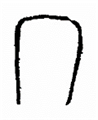 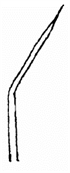 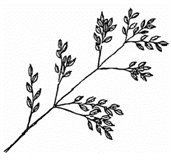 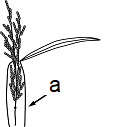 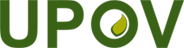 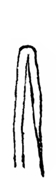 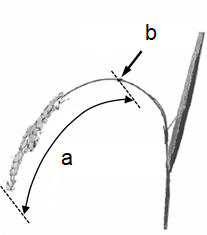 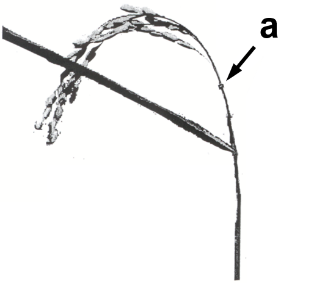 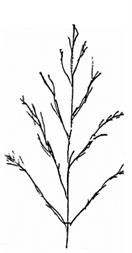 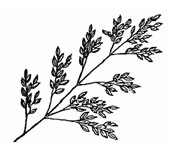 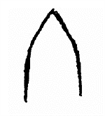 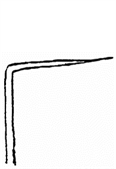 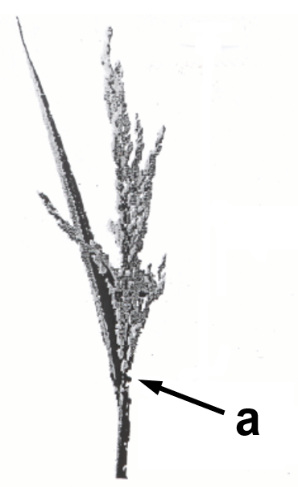 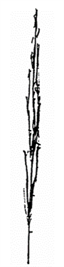 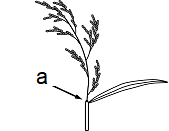 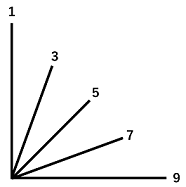 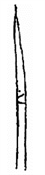 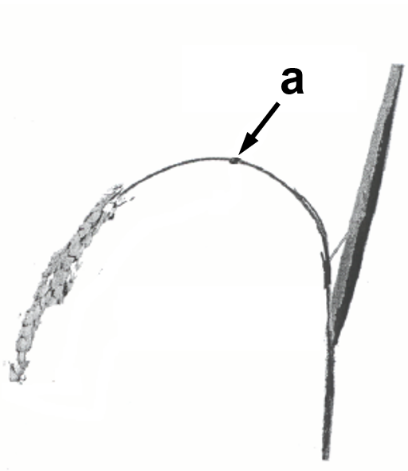 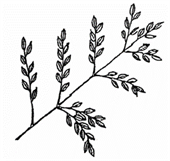 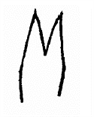 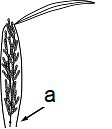 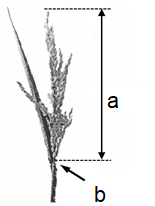 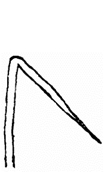 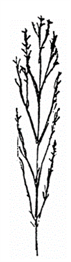 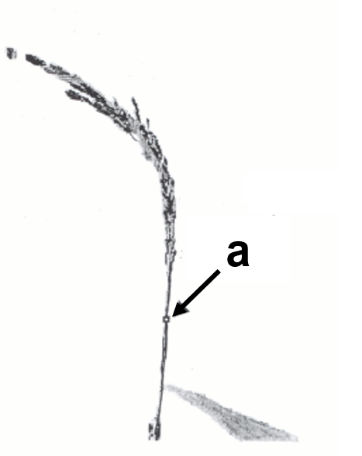 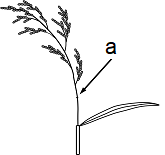 